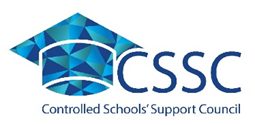 Lurgan College Ethos is the soul of Lurgan College, permeating every aspect of educational provision - it is at the core of everything we seek to achieve. Values at foundation of school practice Ethos is the soul of Lurgan College, permeating every aspect of educational provision in this 14-19 Selective Grammar School. We make no apology for basing our culture and ethos on strong Christian values which mirror the ‘fruits of the Spirit’ - love, joy, peace, patience, kindness, goodness, faithfulness, gentleness and self-control. These regularly articulated values form the cornerstone of what we are about as a school as we prepare our pupils for examination success at GCSE Level, at A Level, in higher education and, ultimately, in the world of work. 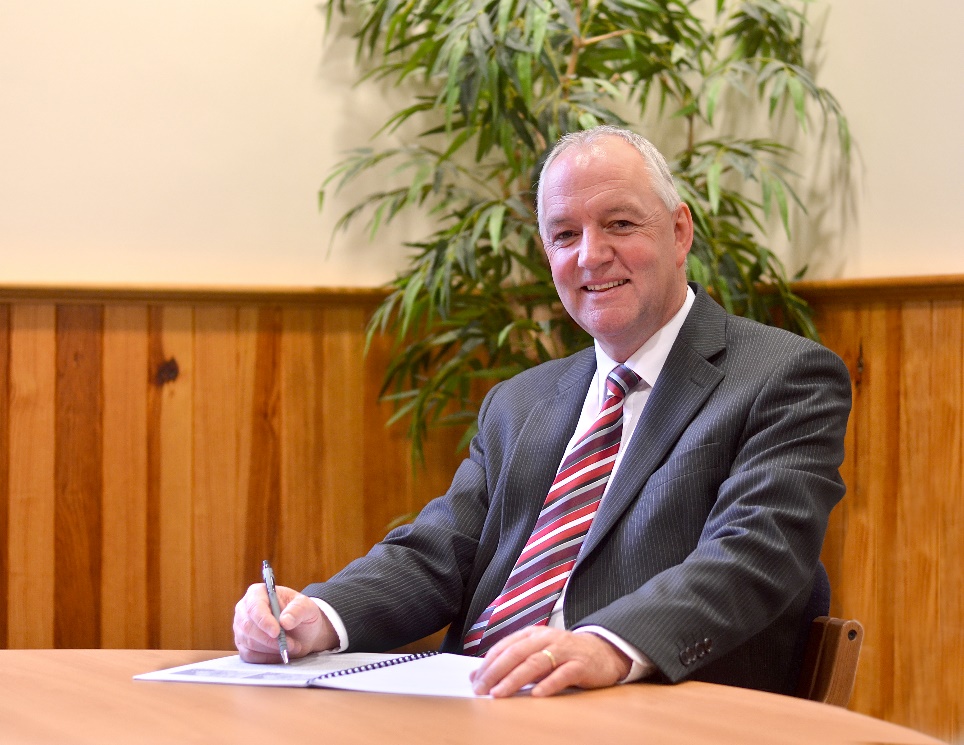 Our school aim of pursuing ‘academic excellence in a caring environment’ encapsulates perfectly what we aim to achieve as we stay true to our 150 year-old Latin motto, ‘Meliora Sequor’ which means to ‘follow better things’. As ‘good’ can be the enemy of the ‘better’, always looking for ways to improve all aspects of our practice is a key part of our ethos and culture.  All of the aforementioned values come into play as we seek to foster an environment where all of our pupils can fulfil their potential intellectually, pastorally, socially, morally and aesthetically. This is complemented by an extensive extra-curricular programme which develops skills such as resilience, perseverance, teamwork and a sense of fair play. Ethos underpins school developmentWith ethos at the heart of our School Development Plan, all of the school’s targets are intrinsically linked to our values. This consistency of approach and relentless pursuit of improvement contribute significantly to a ‘culture of achievement’ where pupils’ educational experience is enhanced inside and outside the classroom; this, in turn, leads to outstanding achievement both in external examinations and in the extra-curricular field.Excellent personal and professional relationships are at the heart of our everyday interactions. Our ethos determines the atmosphere within our school and our strong aspiration to develop mutual respect, valuing everyone’s contribution at all levels in the school. In short, Lurgan College’s ethos defines us as a school and, as such, is at the core of everything we seek to achieve. 